竞价文件采购方式：线上竞价项目名称：广东省监狱中心医院医疗辅助用品采购项目广东省监狱中心医院云采链（广州）信息科技有限公司二零二三年四月第一章 竞价须知本项目通过云采链线上采购一体化平台进行竞价，参与竞价的供应商必须登录平台进行注册，注册成功后方可参与项目竞价。语言要求供应商提交的响应文件以及供应商与采购人或平台就有关项目的所有来往函电均应使用中文书写。供应商提交的文件或资料可以用另一种语言，但相应内容应附有中文翻译本，由翻译机构盖章或者翻译人员签名。两种语言不一致时以中文翻译本为准。三、在云采链平台参与项目竞价后放弃成交资格超过三次（含三次）的供应商连同该供应商同一法人名下所有公司将被列入平台黑名单，永久不得参与平台的项目竞价。                                                                                                                                                                                                                                                                                                                                                                                                                                    四、竞价须知竞价说明参与竞价的供应商应承担所有与准备和参加竞价有关的费用，不论竞价的结果如何，采购人和代理机构均无义务和责任承担这些费用。参与竞价的供应商必须按竞价附件的格式填写，不得随意增加或删除表格内容。除单价、金额或项目要求填写的内容外，不得擅自改动竞价附件内容，否则将有可能影响成交结果，不推荐为成交候选人。参与竞价的供应商需对采购需求书的所有条款进行整体响应，采购需求书条款若有一条负偏离或不响应，不推荐为成交候选人。若成交供应商自身原因无法完成本项目，则采购人有权利保留追究责任。成交供应商因自身原因被取消成交资格，采购人可重新启动采购或按竞价公告规定顺延推选符合要求的供应商作为成交供应商。若本项目竞价采购失败，采购人将重新采购，届时采购人有权根据项目具体情况，决定重新采购项目的采购方式。成交供应商若无正当理由恶意放弃成交资格，采购人有权将拒绝其参加本项目重新组织的竞价采购活动。如采购人或代理机构在审核或复核参与竞价的供应商所提交的竞价资料时，供应商须无条件配合；期间若发现存在弄虚作假或相关的失信记录或违反国家法律法规等相关的不良情形，采购人可取消其成交资格并保留追究责任的权力。参与竞价的供应商向我司咨询的有关项目事项，一切以竞价文件规定和竞价公告规定以及本公司的书面答复为准，其他一切形式均为个人意见，不代表本公司的意见；参与竞价的供应商应认真阅读、并充分理解竞价文件的全部内容（包括所有的补充、修改内容重要事项、格式、条款、服务要求和技术规范、参数及要求等）。供应商没有按照竞价文件要求提交全部资料，或者参与竞价所上传的文件没有对竞价文件在各方面都作出实质性响应是供应商的风险，有可能导致其竞价被拒绝，或被认定为无效竞价。采购人有权拒绝接受任何不合格的货物或服务，由此产生的费用及相关后果均由成交供应商自行承担。 供应商认为竞价结果损害其权益的，应按照云采链平台相关指引在规定的时间内向采购人或代理机构提交书面质疑，不提交的视为无异议，逾期提交将不予受理。本竞价公告和竞价文件的解释权归“云采链线上采购一体化平台”所有。竞价文件的澄清或修改采购人或者采购代理机构可以对已发出的竞价文件进行必要的澄清或者修改。澄清或者修改的内容将在云采链平台上发布澄清（更正/变更）公告。无论澄清或者修改的内容是否影响竞价，平台将以短信形式通知所有的报名供应商；报名供应商应按要求履行相应的义务；如报名截止时间少于一个工作日的，采购人或者采购代理机构应当相应顺延报名的截止时间。采购人或者采购代理机构发出的澄清或修改（更正/变更）的内容为竞价文件的组成部分，并对供应商具有约束力。如有要求缴纳投标保证金的项目有下列任一情形发生时，投标保证金将不予退还：供应商在项目相关公告以及竞价文件等相关规定的报名报价有效期内撤销其报价的；获取成交资格后无正当理由放弃成交资格或成交供应商拒绝与采购人签订合同的；其他因成交供应商的原因被认定取消成交资格的。报名要求（参与竞价的供应商资质要求: 报名时需要提供以下盖章资料，并对上传的报名文件资料承担责任）具有独立承担民事责任的在中华人民共和国境内注册的法人（提供法人营业执照等证明材料）。满足《中华人民共和国政府采购法》第二十二条规定；法定代表人或单位负责人与所参投的本项目其他供应商的法定代表人或单位负责人不为同一人且与其他供应商之间不存在直接控股、管理关系；不允许转包分包且不允许联合竞价；参加政府采购活动前三年内，在经营活动中没有重大违法记录（提供《供应商资格声明函》，格式见附件）供应商完全响应本项目采购需求的条款、内容及要求的，提供采购需求书响应声明函即可，格式详见附件；报价要求（报价时需要提供以下盖章资料，并对上传的竞价文件资料承担责任）通过报名供应商应根据本公告要求，在规定的竞价时间内对采购项目进行报价，同时按本公告要求完整、真实、准确地填写并上传相应报价附件（报价表）。公告中的报价次数指报价期间供应商可进行的最多报价次数。如报价次数为2次，指供应商最多可进行2次报价。如供应商只进行1次报价，则以此次报价为准；如供应商因报价有误或其他原因需重新进行第2次报价，则以第2次报价为准，以此类推。确定成交候选人本项目以最低价成交的方式确定成交供应商。报价时间截止后，系统按报价（经价格核准后的价格）由低到高顺序排列，报价最低的为第一成交候选人，报价相同的，按报价时间在前的为第一成交候选人；报价次低的为第二成交候选人，以此类推。无效报价参与竞价的供应商报价超过最高限价或低于最低限价或超过项目对应产品单项最高限价的视为无效报价。参与竞价的供应商须提供本项目要求的资质文件，如果不按公告规定或竞价文件要求等相关规定提供符合要求的资质文件，将被视为无效报价；参与竞价的供应商须对本项目采购内容进行整体报价，任何只对其中一部分内容进行的报价都被视为无效报价。报价表以及有报价供应商落款的报价文件必须加盖报价供应商公章，否则视为无效报价；大写金额和小写金额不一致的，以大写金额为准；单价金额小数点或者百分比有明显错位的，以报价表的总价为准，并修改单价；总价金额与按单价汇总金额不一致的，以单价金额计算结果为准；不接受总价优惠折扣形式的报价，供应商应将对项目的优惠直接在清单报价中体现出来。如果供应商不接受对其错误的更正，其报价将被视为无效报价；按有关法律、法规、规章属于报价无效的。有下列情形之一的，视为串通竞价，其报价无效：存在单位负责人为同一人或存在控股、管理关系的不同单位参与同一竞价项目；不同供应商的响应文件由同一单位或者个人编制；不同供应商委托同一单位或者个人办理竞价事宜；不同供应商使用同一IP地址参与竞价；不同供应商的响应文件载明的项目管理成员或者联系人员为同一人；不同供应商的响应文件异常一致或者报价呈规律性差异；不同供应商的响应文件相互混淆；不同供应商的平台使用费从同一单位或者个人的账户转出；竞价活动失败出现下列情况的，本次竞价活动失败：报名供应商不足3家；报价供应商不足3家。出现影响采购公正的违法、违规行为的；因重大变故，采购任务取消的；使用费成交供应商须向平台服务商云采链线上采购一体化平台缴纳平台使用费，金额为成交金额的1.5%（四舍五入取整数）。成交供应商无正当理由放弃成交资格的必须按竞价公告等相关规定缴纳相应的平台使用费；如确实因不可抗力放弃成交资格的，应在不可抗力发生后三个工作日内予以通知采购代理机构并提供相关的证明；如逾期，采购代理机构不予退还平台使用费；五、联系方式扫码关注微信公众号“云采链互联服务平台”，即可在线咨询相关事项；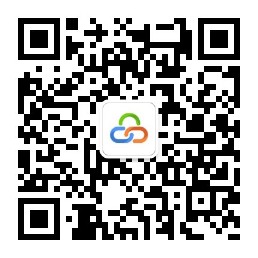 第二章  采购需求书说明：响应供应商须对本项目进行整体响应，任何只对其中一部分进行的响应都被视为无效响应。 项目一览表采购清单商务要求交付的期限和地点1.交付的期限：自合同签订后5个工作日内2.交付的地点：成交供应商根据采购人提供的数据按时、按质、按量将商品免费配送至采购人指定地点。合同货物验收货物验收在采购人和成交供应商双方共同参与下按国家有关的规定、规范进行；必要时邀请相关的专业人员或机构参与验收。因货物质量问题发生争议时，由本地质量技术监督部门鉴定。货物符合质量技术标准的，鉴定费由采购人承担；否则鉴定费由成交供应商承担。货物在现场的保管由成交供应商负责，直至项目验收完毕。各种货物必须提供装箱清单，按装箱清单验收货物。验收时如发现所交付的货物有短装、次品、损坏或其它不符合本合同规定之情形者，采购人应作出详尽的现场记录，或由采购人、成交供应商双方签署备忘录。此现场记录或备忘录可用作补充、缺失和更换有效证据。因此产生的有关费用由成交供应商承担；如果合同货物运输和安装过程中因事故造成货物短缺、损坏，成交供应商应及时安排补货、换货。换货的相关费用由成交供应商承担；成交供应商保证合同项下提供的设备不侵犯任何第三方的专利、商标或版权。否则，成交供应商须承担对第三方的专利或版权的侵权责任并承担因此而发生的所有费用。交付验收标准依次序对照适用标准符合中华人民共和国国家安全质量标准、环保标准或行业标准；符合竞价文件和响应承诺中采购人认可的合理最佳配置、参数及各项要求；货物来源国官方标准。货物要求货物为原厂商未启封全新包装，具出厂合格证，序列号、包装箱号与出厂批号一致，并可追索查阅。成交供应商负责货物到现场的全部运输，包括装卸车、货物搬运、现场的保管等，直至项目验收完毕。为了保证货物在长途运输和装卸过程中的安全，货物包装应符合国家或行业标准规定。设备的包装均应有良好的防湿、防锈、防潮、防雨、防腐及防碰撞的措施，并适宜当地的气候条件。凡由于包装不良造成的损失和由此产生的费用均由成交供应商承担。在货物交付采购人之前的运输安全及保管工作由成交供应商自行负责。包装和运输包装必须要符合相关法律、法规的要求，包括与环境、职业健康和安全有关的法律、法规标准。运输包装应根据产品的特点及国家相关标准标注有相应的运输标志。 成交供应商负责将货物运输并卸载到采购人指定地点。付款及结算方式合同款支付：全部合同货物到达交货地点，并安装调试且验收合格后，凭验收合格单或验收合格报告，采购人自收到发票之日起30日内向成交供应商支付合同总价的   100  %每次按合同支付款项前，成交供应商应向采购人提供与支付金额相符的有效发票，且收款方、出具发票方、合同乙方均必须与成交供应商名称一致；付款方式：采用银行转账形式。第三章 报价附件报 价 表注：供应商必须按报价表的格式填写，不得增加或删除表格内容。除单价、金额或项目要求填写的内容外，不得擅自改动报价表内容，否则将有可能影响成交结果，不推荐为成交候选人；所有价格均系用人民币表示，单位为元，均为含税价；平台上报价与报价表合计不一致的，以报价表合计（经价格核准后的价格）为准。供应商名称（单位盖公章）：          日期：          采购需求书响应声明函致：广东省监狱中心医院、云采链（广州）信息科技有限公司关于贵单位、贵司发布广东省监狱中心医院医疗辅助用品采购项目的竞价公告，本公司（企业）愿意参加竞价活动，并作出如下声明：本公司（企业）承诺在报名时已对于采购需求书中的各项条款、内容及要求给予充分考虑，明确承诺对于本项目的采购需求中的各项条款、内容及要求均为完全响应，不存在任意一条负偏离或不响应的情况。本公司（企业）清楚，若对于采购需求书各项条款存在任意一条负偏离或不响应的情况，不被推荐为成交候选人的要求。本公司（企业）承诺在本次采购活动中，如有违法、违规、弄虚作假行为，所造成的损失、不良后果及法律责任，一律由我公司（企业）承担。备注：本声明函必须提供且内容不得擅自删改，否则视为响应无效。本声明函如有虚假或与事实不符的，作无效报价处理。供应商名称（单位盖公章）：          日期：          供应商资格声明函致：广东省监狱中心医院、云采链（广州）信息科技有限公司：关于贵单位、贵司发布广东省监狱中心医院医疗辅助用品采购项目的竞价公告，本公司（企业）愿意参加竞价活动，并作出如下声明：一、本公司（企业）具备《中华人民共和国政府采购法》第二十二条规定的条件：（一）具有独立承担民事责任的能力；（二）具有良好的商业信誉和健全的财务会计制度； （三）具有履行合同所必需的设备和专业技术能力；（四）有依法缴纳税收和社会保障资金的良好记录；（五）参加政府采购活动前三年内，在经营活动中没有重大违法记录；（六）法律、行政法规规定的其他条件。二、本公司（企业）具有本次采购项目服务能力。三、本公司（企业）有固定的经营场所，信誉良好、售后维护服务好，并且在经营活动中无严重违法记录。四、本公司（企业）的法定代表人或单位负责人与所参投的本项目其他供应商的法定代表人或单位负责人不为同一人且与其他供应商之间不存在直接控股、管理关系。五、本公司（企业）在本项目中不转包分包且不联合竞价。本公司（企业）承诺在本次采购活动中，如有违法、违规、弄虚作假行为，所造成的损失、不良后果及法律责任，一律由我公司（企业）承担。特此声明！备注：本声明函必须提供且内容不得擅自删改，否则视为响应无效。本声明函如有虚假或与事实不符的，作无效报价处理。供应商名称（单位盖公章）：          日期：          采购内容数量交货期采购预算广东省监狱中心医院医疗辅助用品采购项目1批自合同签订后5个工作日内人民币22000元序号序号名称规格数量单位单价最高限价（元）1医疗垃圾袋黄色小号：至少底长42cm*高48cm10000个0.42医疗垃圾袋黄色大号：至少底长80cm*高100cm10000个0.83利器盒黄色6升800个9.04宝比打印手腕带红色100条/卷20卷140备注：医用垃圾袋及利器盒符合HJ421-2008《医疗废物专用包装袋、容器和警示标志标示》规定，并在签订合同时提供相关的证明材料。备注：医用垃圾袋及利器盒符合HJ421-2008《医疗废物专用包装袋、容器和警示标志标示》规定，并在签订合同时提供相关的证明材料。备注：医用垃圾袋及利器盒符合HJ421-2008《医疗废物专用包装袋、容器和警示标志标示》规定，并在签订合同时提供相关的证明材料。备注：医用垃圾袋及利器盒符合HJ421-2008《医疗废物专用包装袋、容器和警示标志标示》规定，并在签订合同时提供相关的证明材料。备注：医用垃圾袋及利器盒符合HJ421-2008《医疗废物专用包装袋、容器和警示标志标示》规定，并在签订合同时提供相关的证明材料。备注：医用垃圾袋及利器盒符合HJ421-2008《医疗废物专用包装袋、容器和警示标志标示》规定，并在签订合同时提供相关的证明材料。序号序号名称规格数量单位单价最高限价（元）所投品牌/厂家单价（元）小计（元）备注1医疗垃圾袋黄色小号：至少底长42cm*高48cm10000个0.42医疗垃圾袋黄色大号：至少底长80cm*高100cm10000个0.83利器盒黄色6升800个9.04宝比打印手腕带红色100条/卷20卷140合计（每项小计之和）=人民币            元合计（每项小计之和）=人民币            元合计（每项小计之和）=人民币            元合计（每项小计之和）=人民币            元合计（每项小计之和）=人民币            元合计（每项小计之和）=人民币            元合计（每项小计之和）=人民币            元合计（每项小计之和）=人民币            元合计（每项小计之和）=人民币            元合计（每项小计之和）=人民币            元